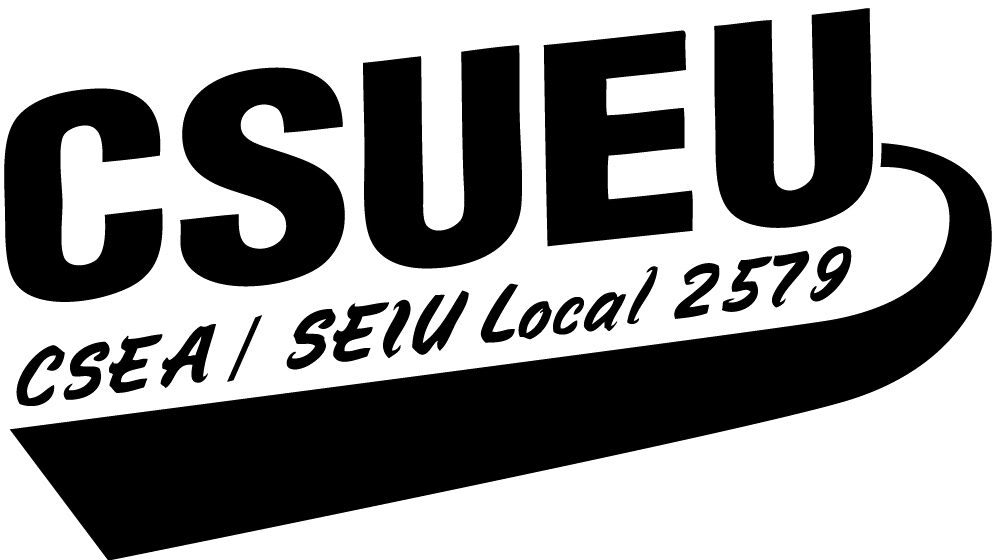 CSUEU Chapter Grant Request FormChapter grants may be requested for a variety of reasons, including, but not limited to, equipment purchases and special events.  Chapter grants are intended to supplement chapter funds for unplanned events and/or expenditures.  Chapters should not be dependent upon the grant process to fund routine chapter activities.  Those activities should be planned and accounted for during the annual chapter budgetary process.  Chapters should limit grant requests to two per year:  one statewide activity and one chapter related activity.  Exceptions will be reviewed on a case-by-case basis. Due to uncertain availability of funds only a limited number of grant requests may be funded.Chapter grants are funded by the forfeitures of all chapters and therefore, the following guidelines have been established based on the number of represented employees per chapter:Up to 400 represented employees: $500/grant request401 – 800 represented employees: $750/grant request801+ represented employees: $1,000/grant request.Grants may only be requested for germane expenditures including:Statewide activities, including sending additional members to events such as CSUEU Council Meetings, Lobby Day, CSEA Board of Directors meetings, CSEA General Council meeting, Bargaining Unit Council meetings and CSU Board of Trustees meetings.Expenses incurred in conducting chapter general membership and/or committee meetings, including banquet charges, announcements and any other expenses incurred directly as a result of having the meeting(s).Chapter steward activity, such as periodic meetings, steward training, and grievance meetings.Newsletters and/or websites, including the costs involved in publishing a chapter newsletter and maintaining a website, and supplies, printing, mailing, labels and postage.Member training.Publications such as books, pamphlets and newspapers purchased for the chapter.Chapter grant requests CANNOT be approved for non-germane expenditures (per the regulations pertaining to fair share fees), such as:Expenses involving member recruitment and retention.  For example, monetary rewards or appreciation gifts.Any items that are distributed to members only.Community relations, for example, donations to charities or non-profit organizations and special funds such as the CSEA Foundation, Secret Witness Fund, etc.Retirement gifts and/or awards.Any type of political activities, including Get Out to Vote, political rallies and attendance of electoral events (Chapters are prohibited from encumbering ANY expenses for ANY type of political activity.  All requests for political action funding must be presented to the CSUEU Board of Directors.)CSUEU Chapter Grant Request FormChapter:      	Campus:      	Date:     Request for (include short statement explaining the need and detailed use of grant and attach any supporting documentation including itemized accounting of proposed expenditure):Equipment Purchase:      Special Event (include date of event):      Other:      List past grants received this calendar year: Date		Event	Amount of Grant Awarded     	     		$          	     		$          	     		$     Amount of Requested Funds (Total)	$     Chapter President:      		Signature: 			2nd Chapter Officer:      		Signature: 			Submit the following 30 days prior to anticipated event/activity:•	Chapter Grant Request Form•	Chapter Grant Budget Form (page 3)•	Current Financial StatementSubmit the following within 30 days after event/activity:•	Chapter Grant Report•	Chapter Grant Budget Form (page 3)•	Current Financial StatementSend to: Vice President for Finance, CSUEU120 K Street, 2nd FloorSacramento, CA 95814CSUEU Chapter Grant BudgetComplete this form indicating the expenditure lines to be augmented, under Grant Amount Requested column.  Annual Budgeted Amount column is the Chapter’s latest approved annual budgeted amounts.  Submit the completed Chapter Grant Budget with the completed Grant Request Form to the Vice President for Finance at least 30 days prior to the anticipated event/activity.Chapter:      	Campus:      	Date:     Annual Revenue: $     Current Account Balance: $     	Submit a copy of most current Chapter Financial StatementSubmitted By (Chapter President)							Date      							       SignatureSend the completed Chapter Grant Budget with the completed Chapter Grant Request Form to:Vice President for Finance, CSUEU120 K Street, 2nd Floor Sacramento, CA 95814CSUEU Chapter Grant ReportThe Chapter Grant Report should contain a synopsis of the activity/expenditure covered by the grant.  Please include an exact accounting of the grant money in your report.  Submit copies of receipts with report.Submit the completed Chapter Grant Report to the Vice President for Finance no later than 30 days following the date expenditures are made.  Failure to complete the Grant Report will place the chapter in forfeiture until the amount of the chapter grant is recovered.Chapter President to give a verbal report on grant awarded at the next Board of Director’s Meeting.Chapter:      	Campus:      	Date:     Description of activity/expenditure:      Submitted By (Chapter President and/or Treasurer)																		SignatureDate      Send the completed Chapter Grant Report to:Vice President for Finance, CSUEU120 K Street, 2nd Floor Sacramento, CA 95814Line ItemAnnual Budgeted AmountGrant Amount RequestedRevised Total5101 Chapter Meetings5102 Chapter E-board Meetings5103 Officer’s Stipend5104 Newsletter/Website5105 Job Stewards5106 Member Recruitment5107 Campus/Unit Meetings5108 Chapter Elections5202 Community Relations5301 General Council5302 CSUEU Board of Director Meetings5304 CSEA Committee Meetings5305 CSUEU/BUC Meetings5401 Training5403 Telephone5404 Supplies5405 Postage5406 Publications5407 Rent5408 Equipment Maintenance/Rental5409 Equipment Purchases5410 Service Charges5411 Misc Expense Chargeable5412 Misc Expense Non-Chargeable5413 Affiliate Dues and MeetingsTotals